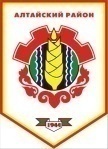 Российская ФедерацияРеспублика ХакасияСовет депутатов Аршановского сельсоветаАлтайского района Республики ХакасияРЕШЕНИЕ29.03.2017 г.                                           с. Аршаново	№ 109О мероприятиях по проведениюблагоустройства на  территорииАршановского сельсовета	В соответствии с пунктом 19 статьи 9 Устава муниципального образования Аршановский сельсовет, Совет депутатов Аршановского сельсовета Алтайского района Республики Хакасия РЕШИЛ:	Объявить 2-хмесячник по благоустройству на территории муниципального образования Аршановский сельсовет с 1 апреля 2017 г. по 1 июня 2017 г.	1. Наведение должного порядка возле приусадебных участков, на территориях муниципальных учреждений, сбор и вывоз твёрдо-бытовых отходов и мусора, озеленение: посадка кустарников, цветов.2. Утвердить план мероприятий по озеленению, благоустройству и наведению санитарного порядка на территории Аршановского сельсовета согласно приложению № 1.3. Утвердить состав комиссии по выполнению мероприятий по озеленению, благоустройству и наведению санитарного порядка на территории Аршановского сельсовета согласно приложению № 2.Глава Аршановского сельсовета                                                         Н.А. ТанбаевАлтайского района Республики ХакасияПриложение № 1 к решению                                                                        Совета депутатов Аршановского сельсовета от 29.03.2017г. № 109ПЛАН МЕРОПРИЯТИЙпо озеленению, благоустройству и наведению санитарного порядка натерритории Аршановского сельсоветаГлава Аршановского сельсовета                                               Н.А. ТанбаевАлтайского района Республики Хакасия                                                          Приложение № 2 к решению                                                                        Совета депутатов Аршановского сельсовета от 29.03.2017г. № 109СОСТАВкомиссии по выполнению мероприятий по озеленению, благоустройству и ведению санитарного порядка в населенных пунктах муниципального образования Аршановский сельсоветТанбаев Н.А.-Глава Аршановского сельсоветаСагалаков Н.Н. – руководитель МУП «Тепло»;Киштеева З.С. – директор МБУК Аршановский СДК;Доскожаева Н.Д. – заведующая Сартыковским СДК;Карачаков В.И.. – председатель Общества инвалидовКаштанова Н.Е.- председатель Совета ветерановБурнакова А.А.-председатель ЖенсоветаКыштымова Е.Г.- председатель Совета молодежиДепутаты Совета депутатов Аршановского сельсовета №Наименование мероприятийСроки исполненияОтветственные лицаI этапI этапI этапI этап1Приведение в надлежащее состояние памятникадо 05.05.2017Администрация Аршановского сельсовета2Санитарная уборка кладбищс 01.04. до 20.04.2017Администрация Аршановского сельсовета3Уборка улиц от мусора«Чистый четверг», организация субботниковдо 01.06.2017Доскожаева Н.Д.Кирилюк Р.Г.-ул.Мира, Котожеков А.Р.-ул.Конгарова,Киштеева З.С.-ул.Сунчугашева,Геологическая,Топоева К.М.-ул.Ленина,Идигешев О.Г.-ул.Степная,Котожеков Г.И.-ул.Победа,Мистрыякова О.М. Бочегурова Е.А.-ул.Ленина,Аршанова А.Е.-ул.Чертыгашева,Киштеева З.С.-ул.Геологическая. 4Проведение санитарной обрезки деревьев и кустарниковдо 01.06.2017Администрация Аршановского сельсовета5Посадка деревьев и кустарниковдо 01.06.2017Администрация Аршановского сельсовета, жители села6Подготовка клумб и посадка цветовс 01.05.до 05.06.2017Руководители учреждений и организаций Киштеева З.С.-директор МУК Аршановский СДК,Сыргашева Е.Н.-директор МУК Аршановской сельской библиотеки  7Ликвидация несанкционированных свалокдо 17.08.2017Администрация Аршановского сельсоветаII этапII этапII этапII этап8Посадка цветовдо 20.06.2017Администрация Аршановского сельсовета,Киштеева З.С.-директор МБУК Аршановский СДК,Аршанова Л.Ф.- библиотекарь Аршановской сельской библиотеки  9Ликвидация очагов дикорастущей конопли и сорняковдо 15.08.2017Администрация Аршановского сельсовета, УУП10Вывоз бытового мусорадо 17.08.2017Администрация Аршановского сельсовета